TAREA 2 - CREA UN RECURSO DIGITAL PARA INTERACTUAR CON TU AUDIENCIA 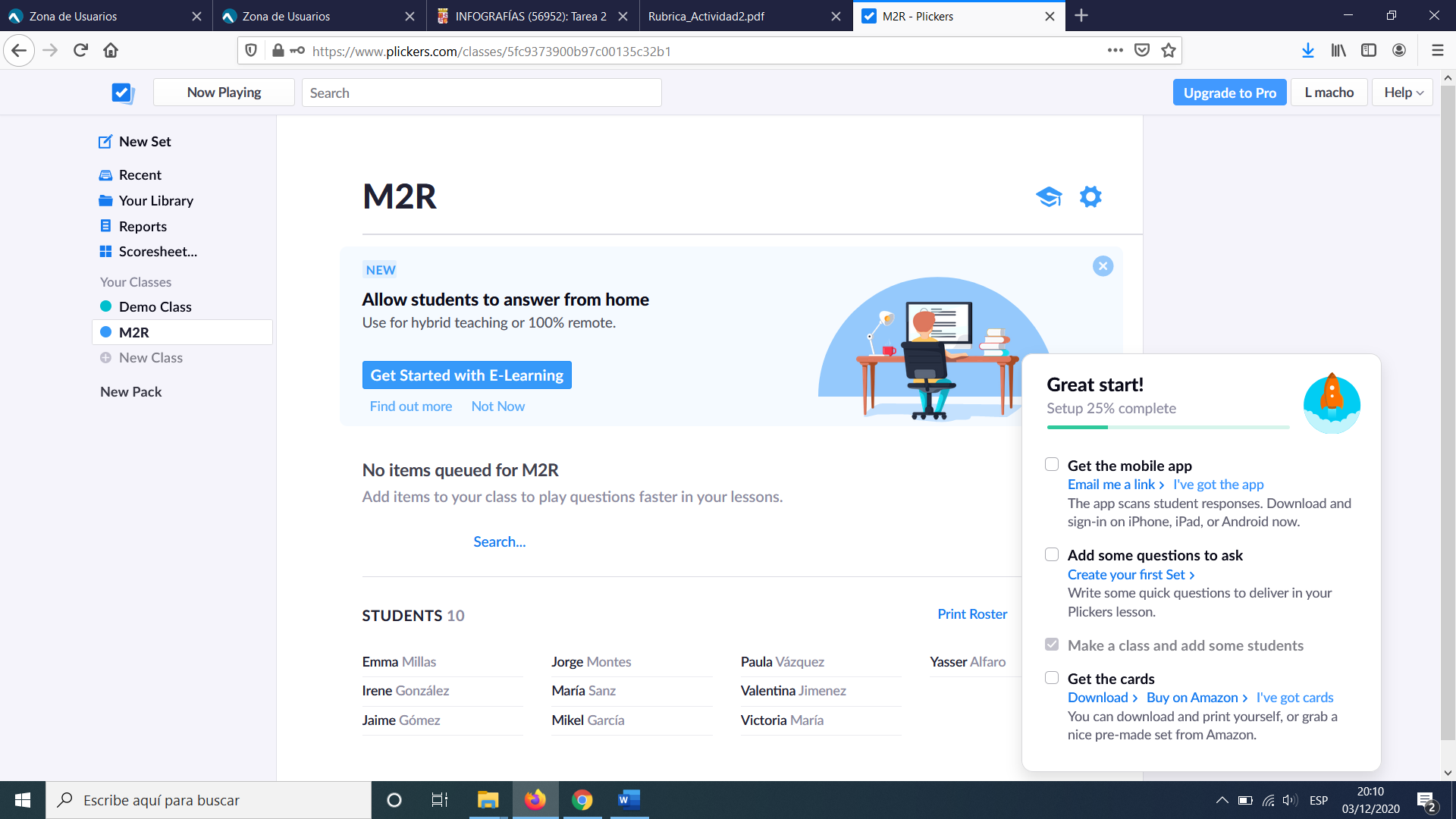 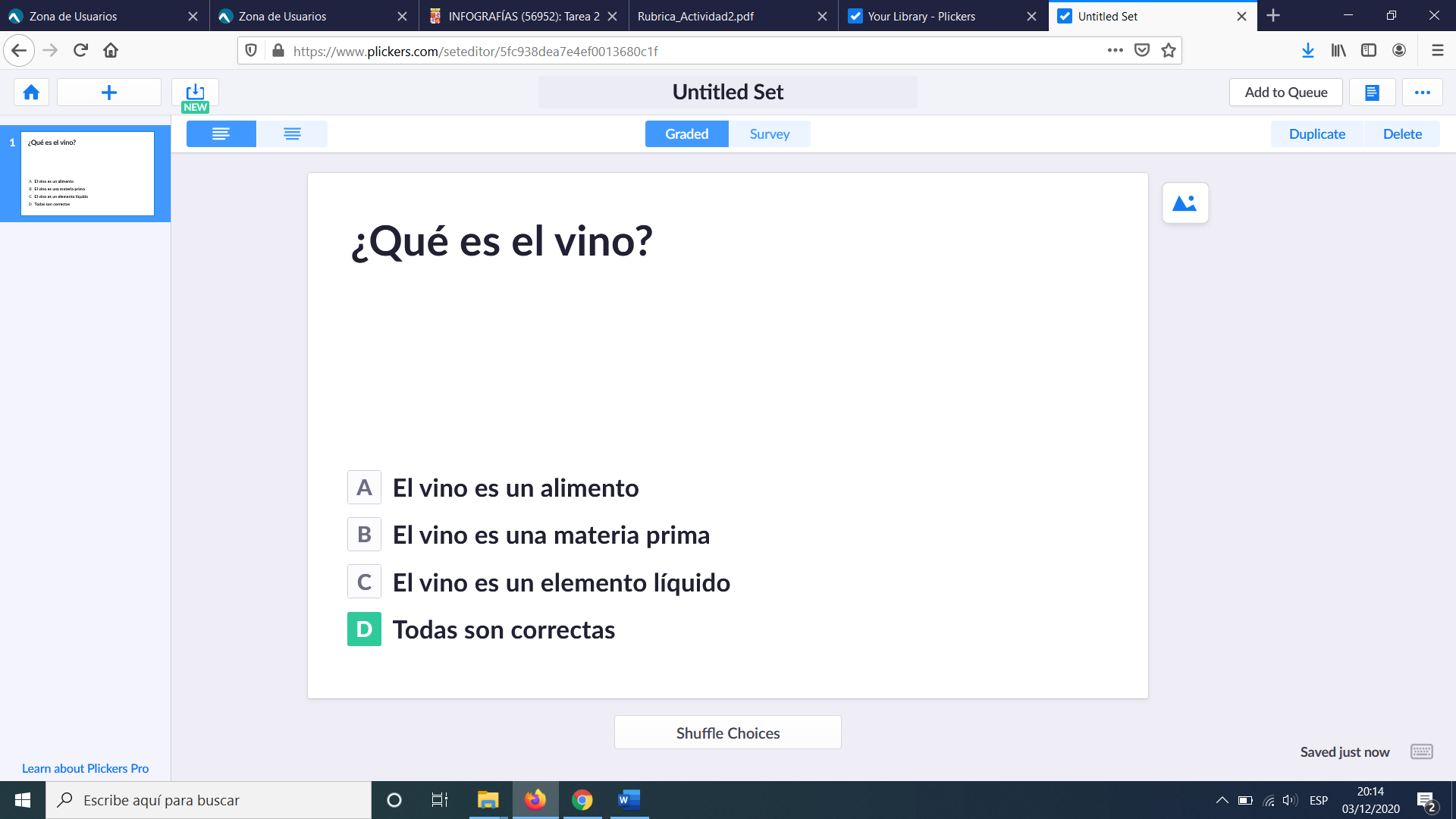 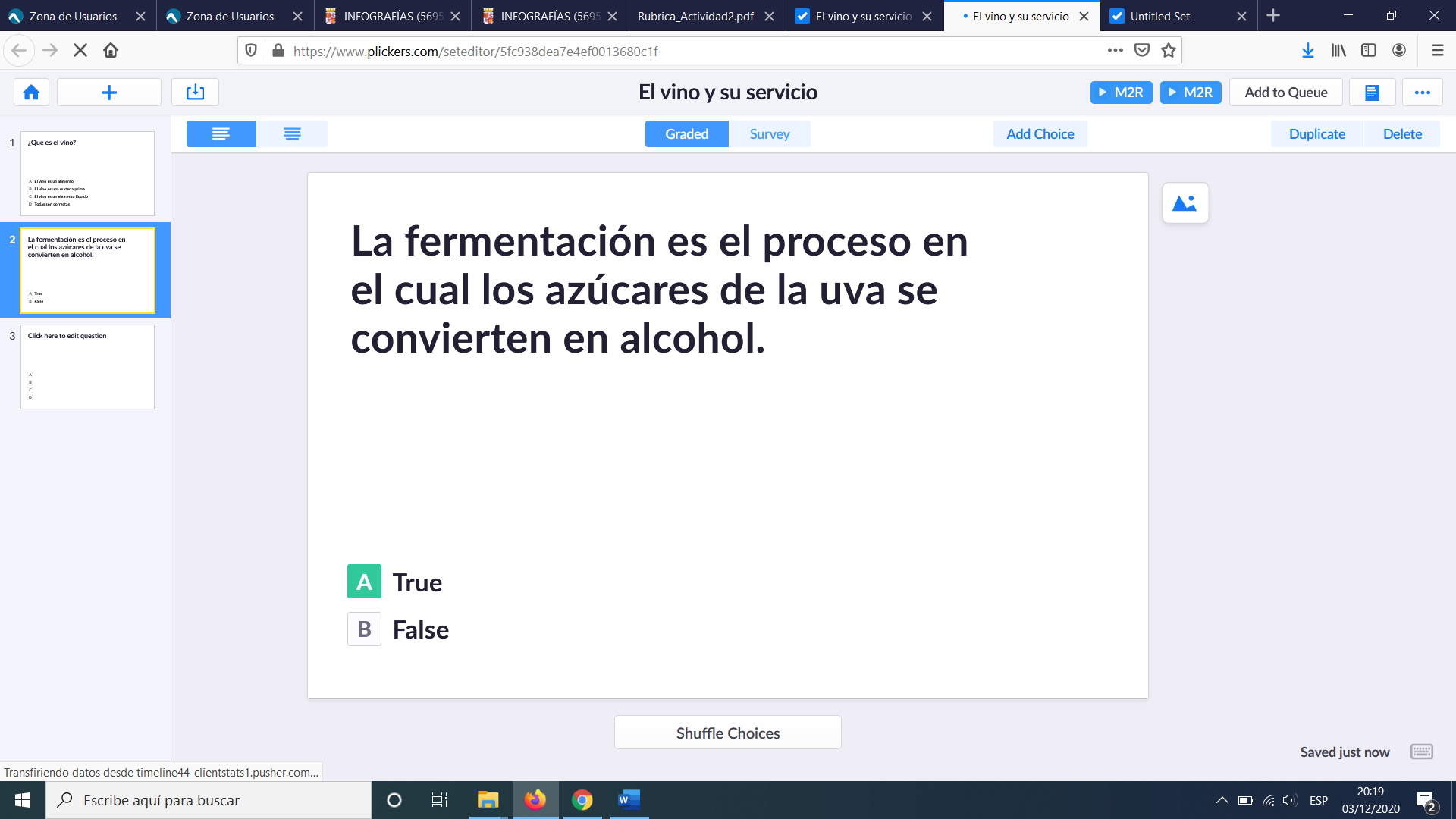 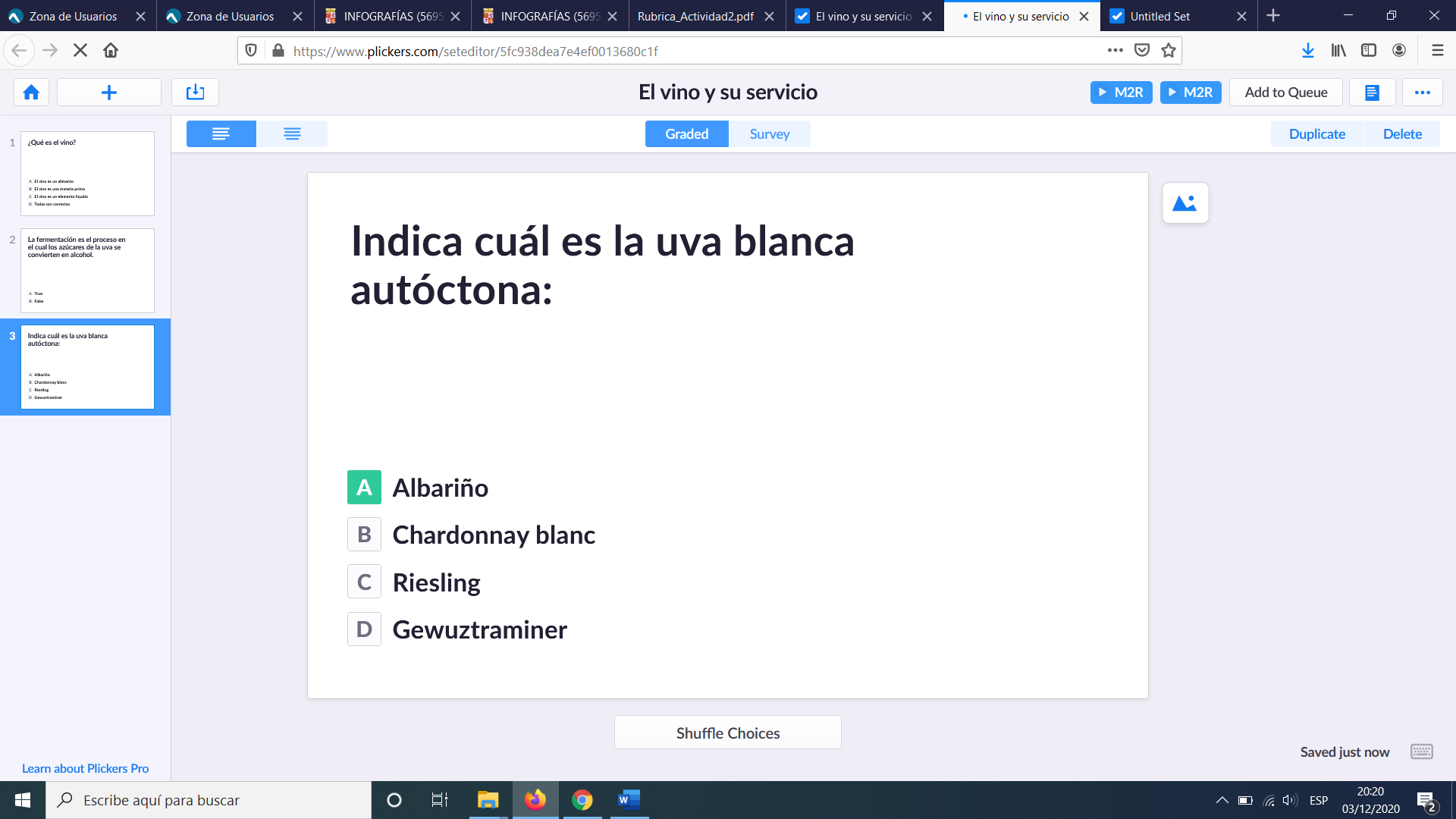 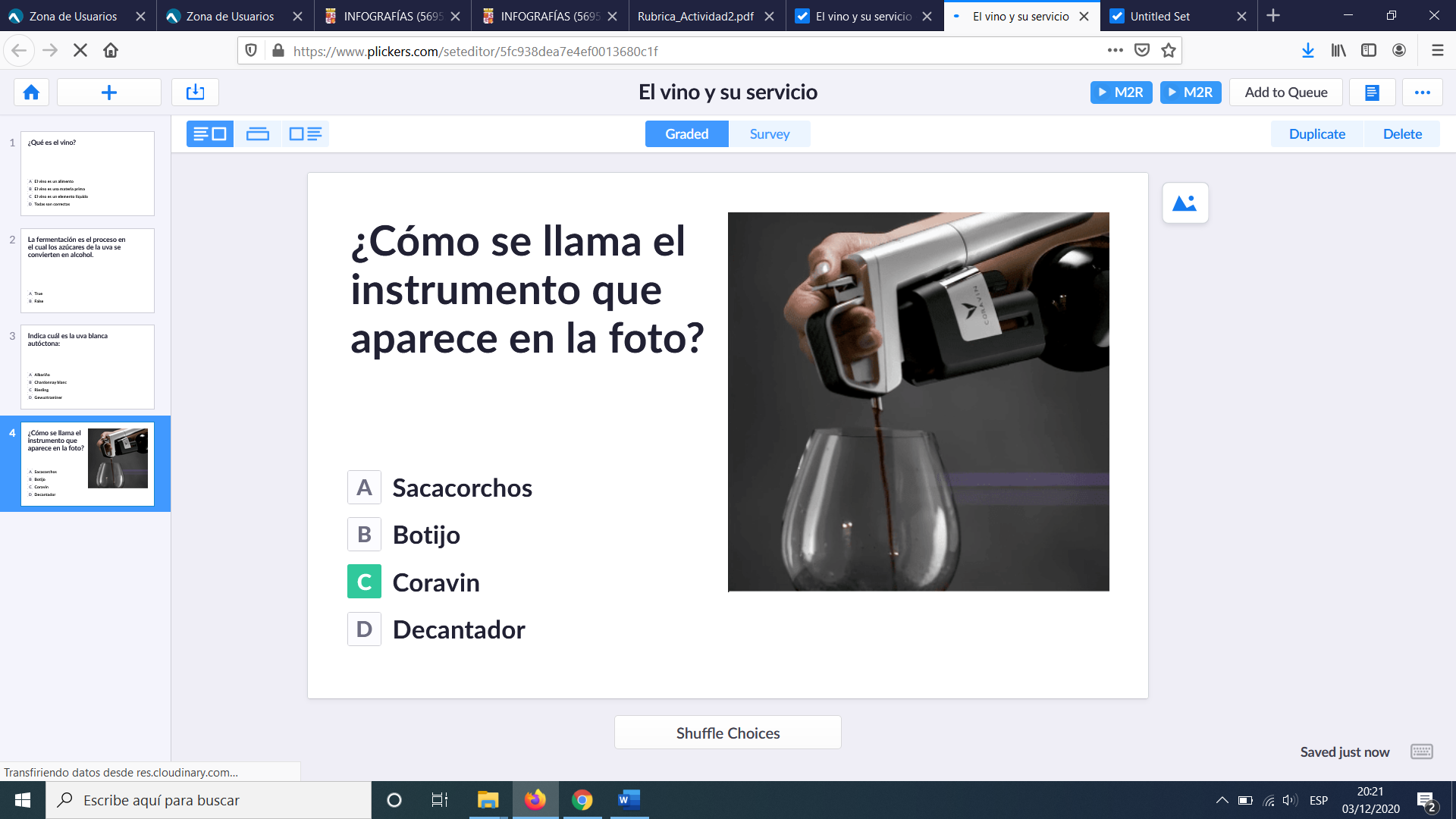 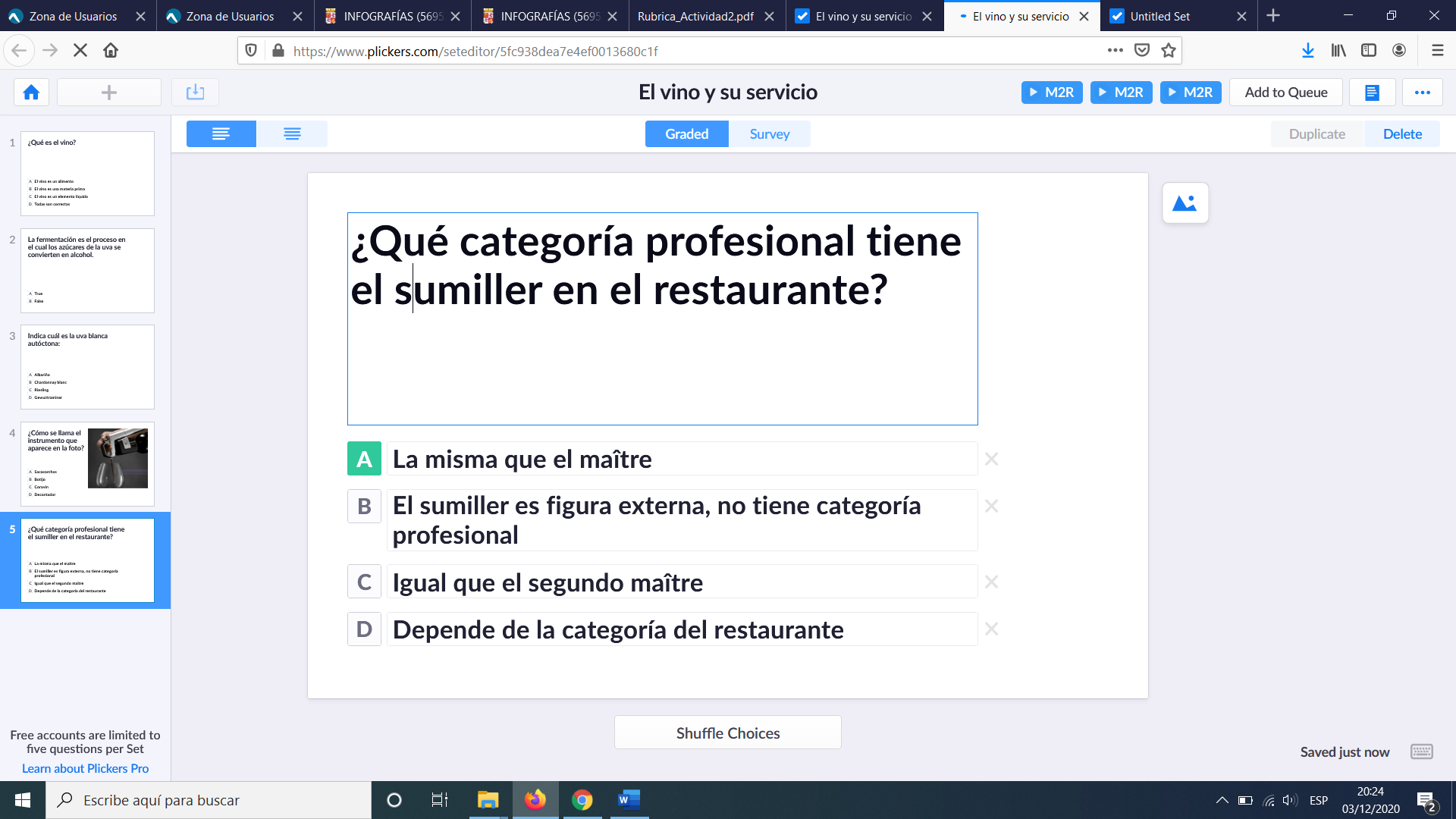 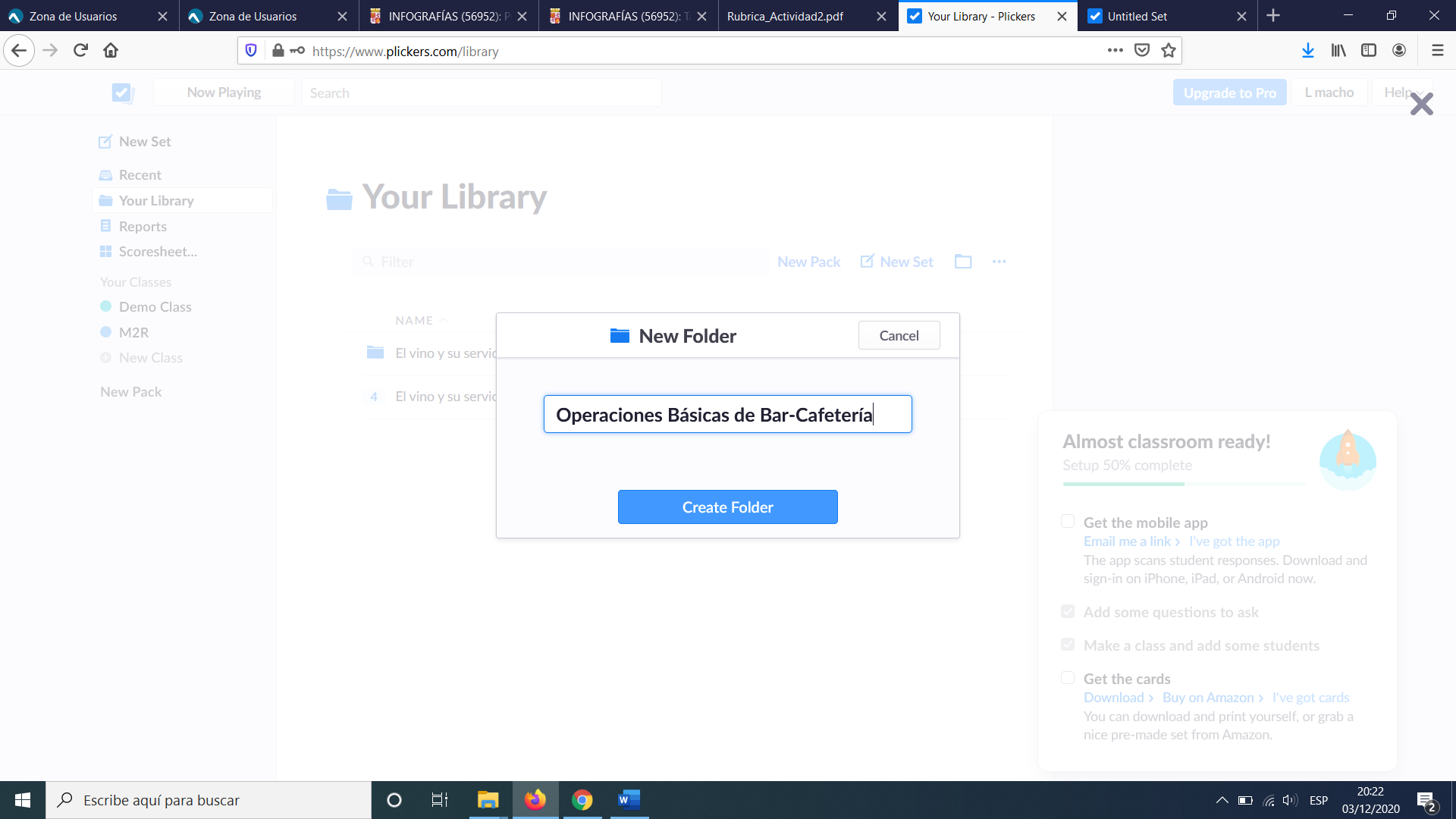 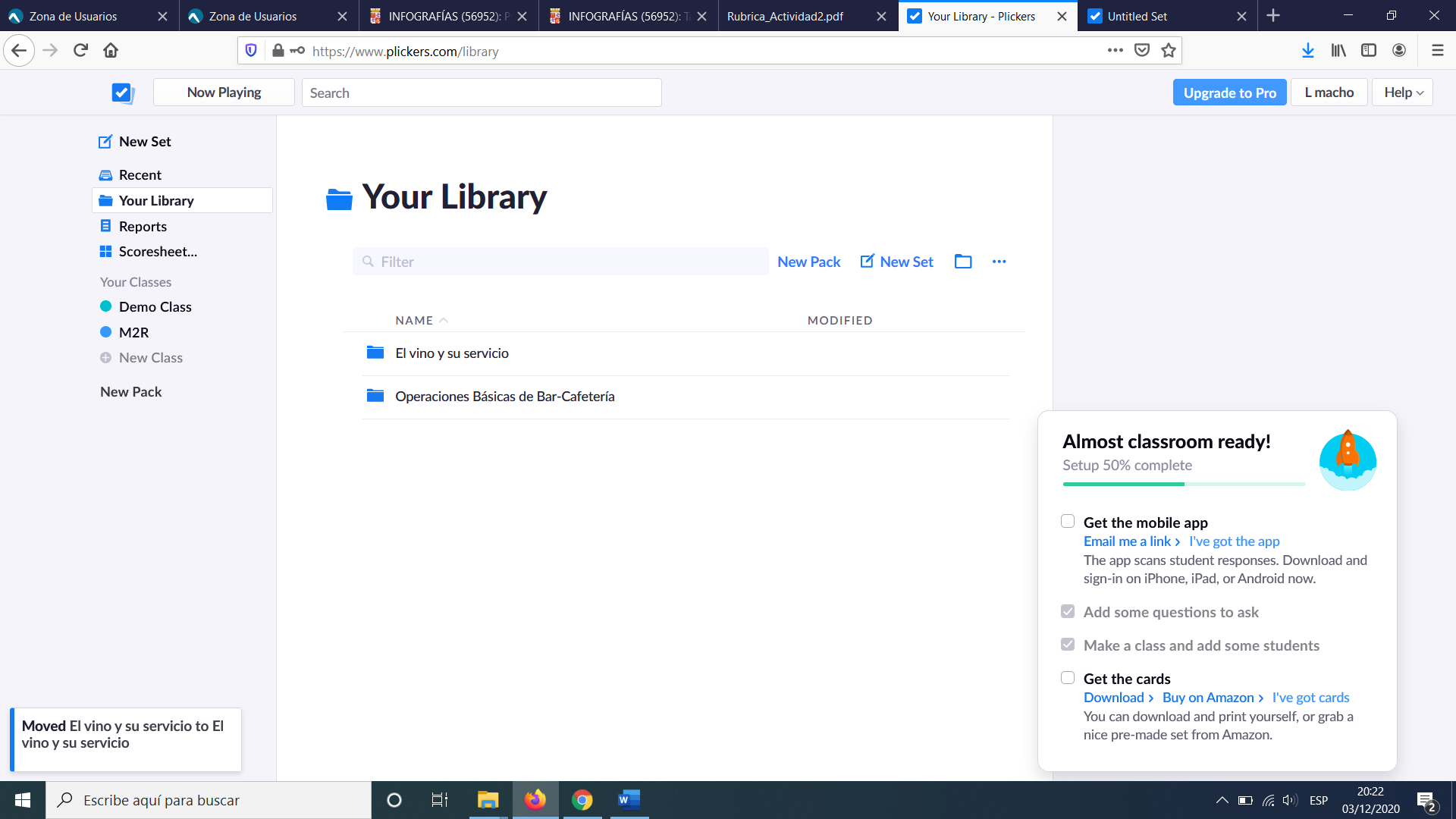 